TEHNIČKA SPECIFIKACIJA za provedbu otvorenog postupka javne nabave za sklapanje ugovora o nabavi LDPE vreća s logom Fonda za PET, Al/Fe i stakleni ambalažni otpad i sigurnosnih vezicaNabava i isporuka LDPE vreća s logom Fonda za PET, Al/Fe i stakleni ambalažni otpad. Nabava i isporuka sigurnosnih vezica za LDPE vreće sa logom Fonda za PET, Al/Fe i stakleni ambalažni otpad.GRUPA 1.1.1.	LDPE vreća s logom Fonda - PET (tip 1)materijal izrade: LDPE, minimalni udio recikliranog materijala 95%boja namjenske vreće: žuta (R=255, G=255, B=0)transparentnost: 75%dimenzije vreće (a, b, e, debljina): 1100 mm, 700 mm, 300 mm, 40 µm (oznake dimenzije sukladno normi HRN EN 26591-2)otisak na vreći, crna (R=0, G=0, B=0) – prema skici 1ukupna nosivost: 3 kgprocijenjena količina nabave: 3.024.000 komadaisporuka se obavlja sukladno narudžbi Fondaisporuka na paleti, 450 snopova po 20 komadaisporuka najkasnije u roku od 20 dana od potvrde pojedinačne narudžbe Fonda1.2.	LDPE vreća s logom Fonda - PET (tip 2)materijal izrade: LDPE, minimalni udio recikliranog materijala 95%boja namjenske vreće: žuta (R=255, G=255, B=0)transparentnost: 75%dimenzije vreće (a, b, e, debljina): 1800 mm, 1200 mm, 800 mm, 60 µm (oznake dimenzije sukladno normi HRN EN 26591-2) otisak na vreći, crna (R=0, G=0, B=0) - prema skici 2 ukupna nosivost: 15 kgprocijenjena količina nabave: 190.000 komadaisporuka se obavlja sukladno narudžbi Fondaisporuka na paleti, 100 snopova po 20 komadaisporuka najkasnije u roku od 20 dana od potvrde pojedinačne narudžbe Fonda1.3.	LDPE vreća s logom Fonda - PET (tip 3)materijal izrade: LDPE, minimalni udio recikliranog materijala 95%boja namjenske vreće: žuta (R=255, G=255, B=0)transparentnost: 75%dimenzije vreće (a, b, e, debljina): 1200 mm, 800 mm, 500 mm, 60 µm (oznake dimenzije sukladno normi HRN EN 26591-2) otisak na vreći, crna (R=0, G=0, B=0) - prema skici 3 ukupna nosivost: 15 kgprocijenjena količina nabave: 12.000 komadaisporuka se obavlja sukladno narudžbi Fondaisporuka na paleti, 200 snopova po 20 komadaisporuka najkasnije u roku od 20 dana od potvrde pojedinačne narudžbe FondaGRUPA 2:2.1.	LDPE vreća s logom Fonda - Al/Fe (tip 1)materijal izrade: LDPE, minimalni udio recikliranog materijala 95%boja namjenske vreće: siva (R=190, G=190, B=190)transparentnost: 75%dimenzije vreće (a, b, debljina): 1.100 mm, 700 mm, bez preklopa, 35 µm (oznake dimenzije sukladno normi HRN EN 26591-2) otisak na vreći, crna (R=0, G=0, B=0) - prema skici 4 ukupna nosivost: 3 kgprocijenjena količina nabave: 324.000 komadaisporuka se obavlja sukladno narudžbi Fondaisporuka na paleti, 450 snopova po 20 komadaisporuka najkasnije u roku od 20 dana od potvrde pojedinačne narudžbe Fonda2.2.	LDPE vreća s logom Fonda - Al/Fe (tip 2)materijal izrade: LDPE, minimalni udio recikliranog materijala 95%boja namjenske vreće: siva (R=190, G=190, B=190)transparentnost: 75%dimenzije vreće (a, b, e, debljina): 1800 mm, 1200 mm, 800 mm, 60 µm (oznake dimenzije sukladno normi HRN EN 26591-2) otisak na vreći, crna (R=0, G=0, B=0) - prema skici 5ukupna nosivost: 15 kgprocijenjena količina nabave: 20.000 komadaisporuka se obavlja sukladno narudžbi Fondaisporuka na paleti, 100 snopova po 20 komadaisporuka najkasnije u roku od 20 dana od potvrde pojedinačne narudžbe Fonda2.3.	LDPE vreća s logom Fonda - Al/Fe (tip 3)materijal izrade: LDPE, minimalni udio recikliranog materijala 95%boja namjenske vreće: siva (R=190, G=190, B=190)transparentnost: 75%dimenzije vreće (a, b, e, debljina): 1200 mm, 800 mm, 250 mm, 60 µm (oznake dimenzije sukladno normi HRN EN 26591-2) otisak na vreći, crna (R=0, G=0, B=0) - prema skici 6ukupna nosivost: 15 kgprocijenjena količina nabave: 8.000 komadaisporuka se obavlja sukladno narudžbi Fondaisporuka na paleti, 200 snopova po 20 komadaisporuka najkasnije u roku od 20 dana od potvrde pojedinačne narudžbe FondaGRUPA 3.3.1.	LDPE vreća s logom Fonda - Staklo40materijal izrade: LDPE, minimalni udio recikliranog materijala 95%boja namjenske vreće: zelena (R=0, G=230, B=0)transparentnost: 75%dimenzije vreće (a, b, e, debljina): 1090 mm, 500 mm, 280 mm, 80 µm (oznake dimenzije sukladno normi HRN EN 26591-2)otisak na vreći, crna (R=0, G=0, B=0) - prema skici 7ukupna nosivost: 16 kgprocijenjena količina nabave: 982.800 komadaisporuka se obavlja sukladno narudžbi Fondaisporuka na paleti, 234 snopa po 30 komadaisporuka najkasnije u roku od 20 dana od potvrde pojedinačne narudžbe FondaGRUPA 4.4.1.	Sigurnosna vezica za zatvaranje LDPE vreća s logom Fonda za PET, Al/Fe i staklenu otpadnu ambalažumaterijal izrade: PP, PA ili PEdimenzija zastavice (okomita na rep zastavice): min 60 mm x min 30 mm (DxŠ), duljine repa min 200 mm sigurnosna vezica mora ručnim zatezanjem osigurati trajno zatvaranje namjenske vreće, bez mogućnosti skidanja ili klizanja sa namjenske vreće, a da se pritom ne ošteti vreća ili vezica,procijenjena količina nabave: 4.560.800 komadaisporuka se obavlja sukladno narudžbi Fondaisporuka u paketima i to 32.760 paketa po 30 komada sigurnosnih vezica i 178.900 paketa po 20 komada sigurnosnih vezicaIlustrativan primjer vezice: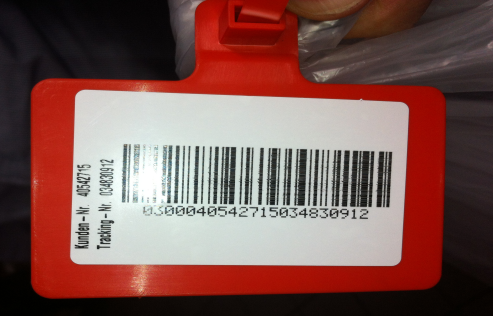 NORMIRANJE I ISPITIVANJEZa sve LDPE vreće s logom Fonda primjenjuje se norma HRN EN 26591-2 i prihvaća tolerancija prema HRN EN ISO 8367-2, Šav LDPE vreće s logom Fonda mora biti pojačan.Za sve LDPE vreće s logom Fonda provjeriti će se:dimenzije (duljina, širina, nabor, debljina, smještaj otiska)materijal izradetransparentnost (na umjetnom svjetlu ovaj tekst mora biti čitljiv kroz jednostruku foliju vreće)kvaliteta otiska (ispiranje vodom i etilnim alkoholom, otpornost na habanje)Za sigurnosne vezice (GRUPA 4) provjerit će se dimenzije zastavice, dimenzije repa, način ručnog zatezanja i zatvaranje namjenske vreće, mogućnost klizanja zatvorene sigurnosne vezice sa LDPE vreće.Uz ponudu, u posebnoj omotnici, potrebno je dostaviti uzorke u količini od pet (5) vreća po vrsti i pet (5) sigurnosnih vezica radi testiranja. Na omotnici naznačiti da se radi o uzorcima dostavljenim uz ponudu, odnosno mora biti naznačen naziv i adresa naručitelja, naziv i adresa isporučitelja, evidencijski broj nabave, naziv predmeta nabave, grupa predmeta nabave, naznaka NE OTVARAJ – UZORCI. Za sve LDPE vreće s logom Fonda potrebno je dostaviti certifikat kojim se dokazuje udio, odnosno postotak recikliranog materijala u proizvodnji vreća. SKICE OTISAKA NA LDPE VREĆAMA S LOGOM FONDAGRUPA 1.1.1.	PET (tip 1), skica 11.2.	PET (tip 2), skica 21.3.	PET (tip 3), skica 3GRUPA 2:2.1.	Al/Fe (tip 1), skica 42.2.	Al/Fe (tip 2), skica 52.3.	Al/Fe (tip 3), skica 6GRUPA 3.3.1.	Staklo40, skica 7OPIS SKICA 1 do 7 otiska na LDPE vrećama s logom Fonda:Smještaj vanjskog okvira lijevo-desno centrirano. Otisak na vreći mora biti postojan, otporan na habanje, djelovanje vode i etilnog alkohola.tolerancija debljine za vreće pod 1.1 i 2.1±15 %tolerancija debljine za vreće pod 1.2, 1.3, 2.2, 2.3 i 3.1±10 %tolerancija dimenzije a (duljina)±10 mmtolerancija dimenzije b (širina)± 5 mmtolerancija dimenzije e (nabor)± 5 mmtolerancija opsega za sve vreće; (2×(b+e))±10 mm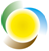 FOND ZA ZAŠTITU OKOLIŠAI ENERGETSKU UČINKOVITOSTFOND ZA ZAŠTITU OKOLIŠAI ENERGETSKU UČINKOVITOSTFOND ZA ZAŠTITU OKOLIŠAI ENERGETSKU UČINKOVITOSTPET (tip1)PET (tip1)PET (tip1)FOND ZA ZAŠTITU OKOLIŠAI ENERGETSKU UČINKOVITOSTFOND ZA ZAŠTITU OKOLIŠAI ENERGETSKU UČINKOVITOSTFOND ZA ZAŠTITU OKOLIŠAI ENERGETSKU UČINKOVITOSTPET (tip2)PET (tip2)PET (tip2)FOND ZA ZAŠTITU OKOLIŠAI ENERGETSKU UČINKOVITOSTFOND ZA ZAŠTITU OKOLIŠAI ENERGETSKU UČINKOVITOSTFOND ZA ZAŠTITU OKOLIŠAI ENERGETSKU UČINKOVITOSTPET (tip3)PET (tip3)PET (tip3)FOND ZA ZAŠTITU OKOLIŠAI ENERGETSKU UČINKOVITOSTFOND ZA ZAŠTITU OKOLIŠAI ENERGETSKU UČINKOVITOSTFOND ZA ZAŠTITU OKOLIŠAI ENERGETSKU UČINKOVITOSTAl/Fe (tip1)Al/Fe (tip1)Al/Fe (tip1)FOND ZA ZAŠTITU OKOLIŠAI ENERGETSKU UČINKOVITOSTFOND ZA ZAŠTITU OKOLIŠAI ENERGETSKU UČINKOVITOSTFOND ZA ZAŠTITU OKOLIŠAI ENERGETSKU UČINKOVITOSTAl/Fe (tip2)Al/Fe (tip2)Al/Fe (tip2)FOND ZA ZAŠTITU OKOLIŠAI ENERGETSKU UČINKOVITOSTFOND ZA ZAŠTITU OKOLIŠAI ENERGETSKU UČINKOVITOSTFOND ZA ZAŠTITU OKOLIŠAI ENERGETSKU UČINKOVITOSTAl/Fe (tip3)Al/Fe (tip3)Al/Fe (tip3)FOND ZA ZAŠTITU OKOLIŠAI ENERGETSKU UČINKOVITOSTFOND ZA ZAŠTITU OKOLIŠAI ENERGETSKU UČINKOVITOSTFOND ZA ZAŠTITU OKOLIŠAI ENERGETSKU UČINKOVITOSTStaklo40Staklo40Staklo40Dimenzije vanjskog okvira, širina × visina (Š×V)400 × 450 mmlogo FZOEU, centrirano u okviru, goreϕ 110 mmnatpis „FOND ZA ZAŠTITU OKOLIŠA I ENERGETSKU UČINKOVITOST“, u dva reda, centrirano u okviru pojačanoveličina slova 25 mm, prored 20 mm